Цели:Коррекционно-обучающие:  способствовать  обогащению  и систематизации  у детей полученных знаний о звуках, буквах, слогах, словах, предложениях.Коррекционно-развивающие: способствовать развитию фонематического  слуха, внимания, мышления, памяти, связной речи.Коррекционно-воспитательные: способствовать  воспитанию у детей   умения взаимодействовать в команде для достижения поставленной цели.Ход игры:На игровом поле по кругу размещены задания в конвертах, с помощью вращения детской юлы со стрелкой определяются порядок выполнения заданий.Воспитатель:  Внимание! Внимание! Сегодня в нашей группе проводится игра «Что? Где? Когда?»Против знатоков играют сказочные герои, а какие –вы узнаете в ходе игры.1.Первый блиц вопрос-разминка.- Ребята  скажите, чем отличается буква от звука?(Букву мы видим, читаем, пишем, а звук мы слышим и произносим)-А какими бывают звуки? (гласными и согласными)-Назовите гласные звуки? Почему мы называем их гласными? (тянутся, поются)-Назовите согласные звуки? Как мы их произносим? (с препятствием)-Согласные звуки какие могут быть?(мягкие и твердые, звонкие и глухие)Воспитатель вращает волчок.2.Воспитатель: Уважаемые знатоки! Чтобы узнать, какой сказочный герой играет против вас, посмотрите на картинку, кому принадлежит ступа с метлой?Дети. Бабе –Яге.Баба-Яга. Уважаемые знатoки!Задание от Бабы - Яги: «Определи последний звук в слове» (на мольбертах картинки, дети делятся на 3 группы).Определите последний звук,  дайте характеристику звуку в слове.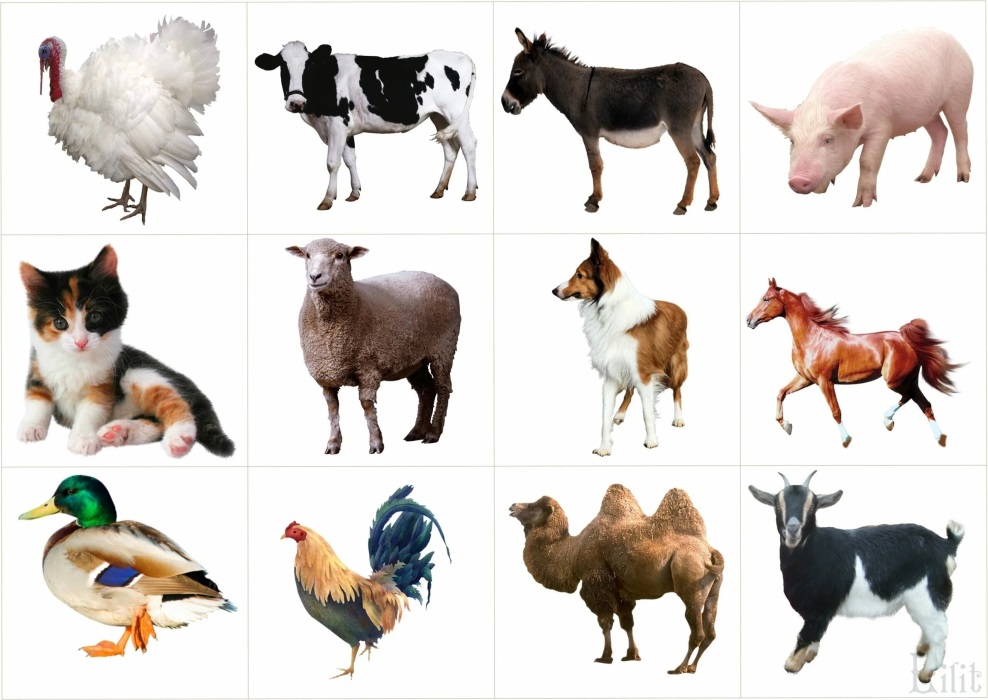 Знатоки успешно справились с заданием и счет становится 1:03.  Воспитатель вращает волчок.Воспитатель: Посмотрите на картинку. Что это?Дети. Белый халат, фанендоскоп.Воспитатель: Кому  принадлежат эти вещи?Дети. Доктору АйболитуВоспитатель:  Доктор Айболит против знатоков. Доктор Айболит: - Уважаемые знатоки! Я очень люблю домашних животных. Но не знаю, в какие домики их поселить.Задание:  Определите количество слогов в слове и расселите животных по домикам.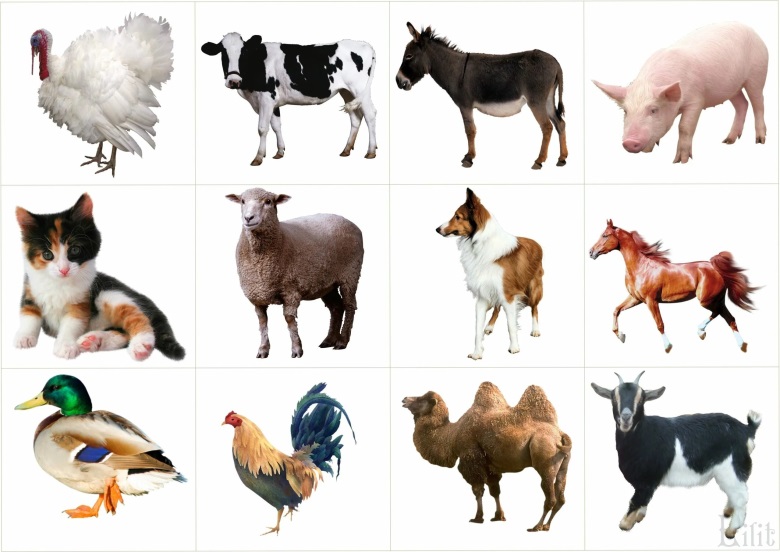 Знатоки успешно справились с заданием и счет становится 2:04.Воспитатель вращает юлу.-Уважаемые знатоки, чтобы узнать кто играет против вас, отгадайте загадку:                                                                                                                                   Уверенный в себе, хоть неумейка,                                                                                   И от природы он большой зазнайка,                                                                                                 А ну-ка угадать его сумей-ка,                                                                                                Известен всем под именем …НезнайкаВоспитатель: Незнайка играет против знатоков.Незнайка: - Уважаемые, знатoки! Что это за схемы?«Составьте предложение по схемам» ______      ______._______      ______   ______._______      ______   ______  ______.Воспитатель: - Скажите ребята, что означает каждая полоска в предложении? (это  слово)  (дети составляют предложения по схемам.)Воспитатель: Знатoки справились с заданием и счёт станoвится 3:0.       5.  Воспитатель вращает юлу.Воспитатель: - Посмотрите на картинку. Что это? (ведро с щукой)Отгадайте, кому  принадлежит эта вещь? и узнаете, какой сказочный герой приготовил вам задание.Дети. Емеля.Воспитатель: - Против знатоков играет Емеля.Емеля: - Уважаемые знатоки Емеля приготовил для вас сказку.Сказка про Алфавит.Раньше все буквы жили в разных домиках так, как им хочется, без всякого порядка. Это было тяжело для людей, потому что у букв не было своего постоянного адреса и их трудно было отыскать. Мало того, буквы часто менялись своими местами, поэтому каждый день их можно было обнаружить в новом месте. Тогда люди решили расселить буквы по порядку и построить каждой букве свой дом. Они долго думали, с какой буквы начать, а потом решили, что первой надо поселить ту букву, с какой начинают разговаривать дети. Этой буквой оказалась «А». Как только она получила свой домик, и все буквы увидели, какой он удобный, они тоже попросили построить им домики. Буквы выстроились в очередь друг за дружкой, и только буква «Я» бегала и громко кричала, что ей нужно первой строить дом, она самая лучшая и самая красивая. Тогда люди и буквы посовещались и решили такой заносчивой букве построить дом в последнюю очередь. Так получился целый город для букв, который назвали ……..Внимание вопрос Как назвали этот город? АЛФАВИТОМ. В нем все буквы живут дружно вместе, и у каждой есть свой домик и свое место.Знатоки справились с заданием, и счёт становится 4:0. Физминутка.Игра «Угадай букву»Дети встают в круг, на ковер воспитатель показывает букву дети своим телом показывают эту букву. 6.Воспитатель: - Кто из сказочных героев играет против вас?Дети. Кaрaбac - БaрaбacВынесите чёрный ящик. Игра: «Волшебные часы»Расшифруйте  слова, пользуясь циферблатом.  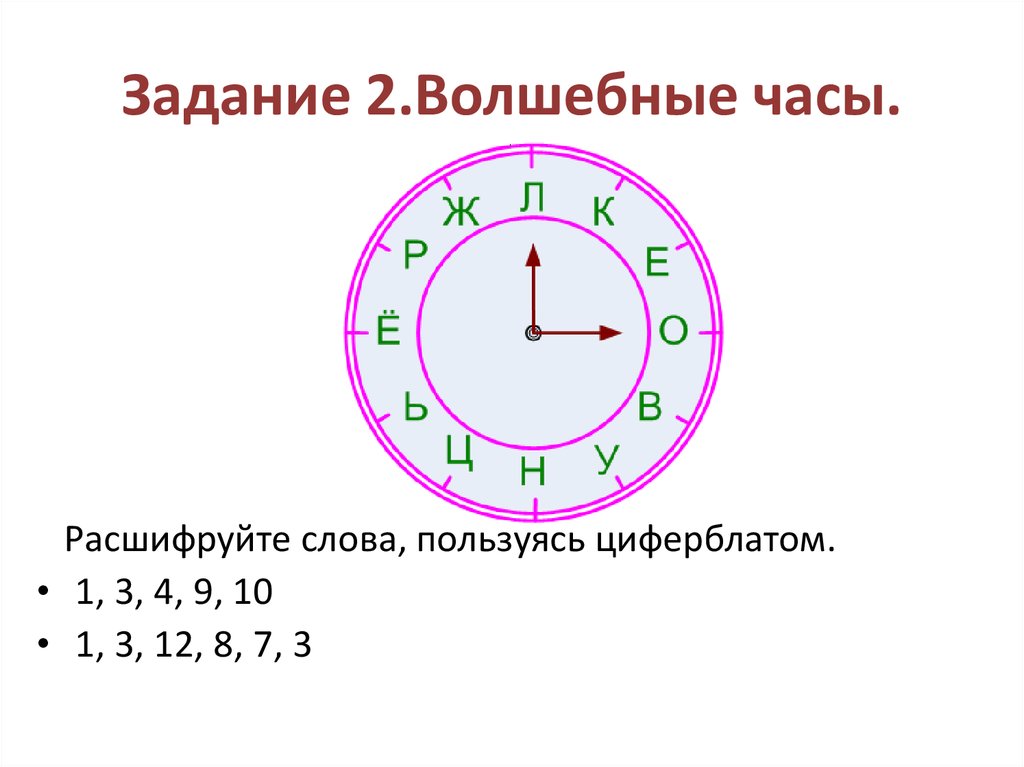 1.    1,3,4,9,102.    1,3,12,8,3,7. Воспитатель: Знатоки справились и с этим заданием. Счет 5:05. Воспитатель  вращает волчок. Ocтаётся пocледний кoнверт ,   «Манит птицу высота, рыбкам снится глубина…» О каком сказочном герое идет речь? (золотая рыбка) На этих карточках слоги перепутались. Давайте их расшифруем. (лук, коса, кран)-Что вы можете сказать о всех этих словах .(они обозначают несколько предметов)Воспитатель: - Все  трудные задания выполнены. Вы все отлично поработали. Со  счётом  6:0 выиграли знатоки.Воспитатель: - Победила команда знатоков. Вот и закончилась наша игра.                - Какой вопрос для вас был самым легким? самым тяжёлым? - Ребята, у вас у каждого на столе лежит сердечко, я предлагаю вам подарить его тому игроку, который по вашему мнению был лучшим знатоком.Методическая разработка                                                                                   Викторина “Что, где, когда?»  с детьми  подготовительной группы по обучению грамоте?